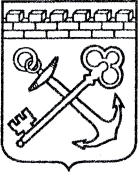 АДМИНИСТРАЦИЯ ЛЕНИНГРАДСКОЙ ОБЛАСТИКОМИТЕТ ПО КУЛЬТУРЕ ЛЕНИНГРАДСКОЙ ОБЛАСТИПРИКАЗ«___»____________2020 г.                                                        №_______________ Санкт-ПетербургО включении выявленного объекта культурного наследия«Памятное место, где находилась усадьба Крамского /парк/», XIX в., местонахождение объекта: Ленинградская область, Гатчинский район,             пос. Сиверский, в единый государственный реестр объектов культурного наследия (памятников истории и культуры) народов Российской Федерации в качестве объекта культурного наследия регионального значения «Памятное место, где в 1870-1880-е гг. находилась усадьба великого русского художника И.Н. Крамского»,           1874-1881 гг., утверждении границ его территории и установлении предмета охраныВ соответствии со ст. 3.1, 5.1, 9.2, 18, 33, 56.4 Федерального закона от 25 июня 2002 года № 73-ФЗ «Об объектах культурного наследия (памятниках истории и культуры) народов Российской Федерации», ст. 4 областного закона Ленинградской области от 25 декабря 2015 года № 140-оз «О государственной охране, сохранении, использовании и популяризации объектов культурного наследия (памятников истории и культуры) народов Российской Федерации, расположенных на территории Ленинградской области», п. 2.2.2. Положения       о комитете по культуре Ленинградской области, утвержденного постановлением Правительства Ленинградской области от 24 октября 2017 года № 431, на основании положительного заключения государственной историко-культурной экспертизы, выполненной экспертной организацией Обществом с ограниченной ответственностью «Темпл Групп» (аттестованный эксперт Н.А. Давыдова, приказ Министерства культуры Российской Федерации от 07 декабря 2016 года № 2678), об обоснованности включения выявленного объекта культурного наследия «Памятное место, где находилась усадьба Крамского /парк/», XIX в., расположенного по адресу: Ленинградская область, Гатчинский район, пос. Сиверский, в единый государственный реестр объектов культурного наследия (памятников истории и культуры) народов Российской Федерации (далее – Реестр),п р и к а з ы в а ю:Включить выявленный объект культурного наследия «Памятное место, где находилась усадьба Крамского /парк/», XIX в., местонахождение объекта: Ленинградская область, Гатчинский район, пос. Сиверский, в Реестр                   в качестве объекта культурного наследия регионального значения, вид объекта – достопримечательное место, с наименованием «Памятное место,                   где в 1870-1880-е гг. находилась усадьба великого русского художника       И.Н. Крамского», 1874-1881 гг., местонахождение объекта: Ленинградская область, Гатчинский муниципальный район, Сиверское городское поселение, п. Сиверский (далее – Достопримечательное место).Утвердить границы территории Достопримечательного места согласно приложению № 1 к настоящему приказу.Установить требования к осуществлению деятельности                                   и градостроительным регламентам в границах территории Достопримечательного места согласно приложению № 2 к настоящему приказу.Установить предмет охраны Достопримечательного места согласно приложению № 3 к настоящему приказу.Исключить выявленный объект культурного наследия, указанный в п. 1 настоящего приказа, из Перечня выявленных объектов культурного наследия, расположенных на территории Ленинградской области, утвержденного приказом комитета по культуре Ленинградской области от 01 декабря 2015 года № 01-03/15-63. Отделу по осуществлению полномочий Ленинградской области в сфере объектов культурного наследия департамента государственной охраны, сохранения и использования объектов культурного наследия комитета                 по культуре Ленинградской области:- обеспечить внесение сведений об объекте культурного наследия регионального значения, указанном в п. 1 настоящего приказа, в Реестр;- направить письменное уведомление собственнику или иному законному владельцу выявленного объекта культурного наследия, указанного в п. 1 настоящего приказа, земельного участка в границах территории объекта культурного наследия регионального значения, указанного в п. 1 настоящего приказа;- копию настоящего приказа направить в сроки, установленные действующим законодательством, в федеральный орган исполнительной власти, уполномоченный Правительством Российской Федерации на осуществление государственного кадастрового учета, государственной регистрации прав, ведение Единого государственного реестра недвижимости и предоставление сведений, содержащихся в Едином государственном реестре недвижимости, его территориальные органы.Отделу взаимодействия с муниципальными образованиями, информатизации и организационной работы комитета по культуре Ленинградской области обеспечить размещение настоящего приказа на сайте комитета по культуре Ленинградской области в информационно-телекоммуникационной сети «Интернет».Настоящий приказ вступает в силу со дня его официального опубликования.Контроль за исполнением настоящего приказа возложить на заместителя начальника департамента государственной охраны, сохранения                             и использования объектов культурного наследия комитета по культуре Ленинградской области.Председатель комитета							                 В.О. ЦойПриложение 1к Приказу комитета по культуре                                                                                                                 Ленинградской области от «____» ____________ 2020 г.     № _________________________Границы территории объекта культурного наследия«Памятное место, где в 1870-1880-е гг. находилась усадьба великого          русского художника И.Н. Крамского», 1874-1881 гг.,                      местонахождение: Ленинградская область, Гатчинский муниципальный район, Сиверское городское поселение, п. Сиверский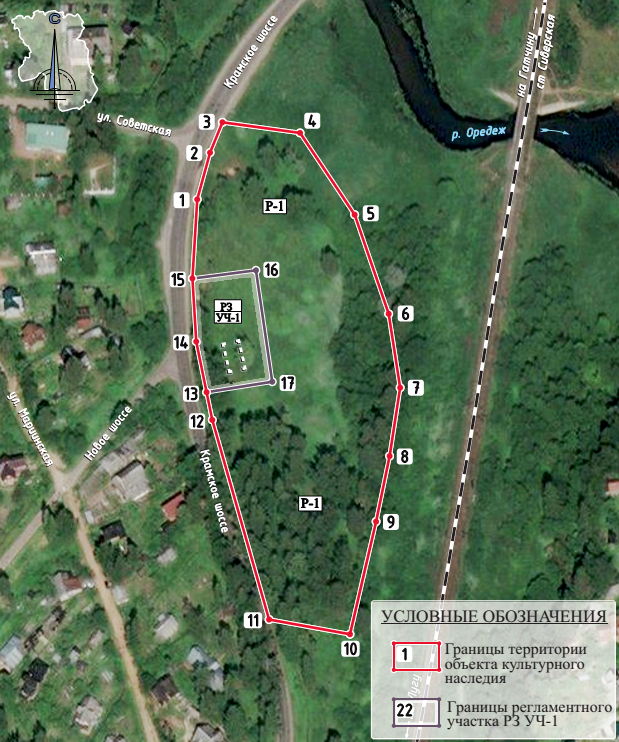 Координаты характерных поворотных точек границ территорииобъекта культурного наследия «Памятное место, где в 1870-1880-е гг. находилась усадьба великого русского художника И.Н. Крамского», 1874-1881 гг., местонахождение: Ленинградская область, Гатчинский муниципальный район, Сиверское городское поселение, п. СиверскийОпределение географических координат характерных точек границы территории объекта культурного наследия выполнено в местной системе координат МСК-47.Приложение 2к Приказу комитета по культуре                                                                                                                 Ленинградской области от «____» ____________ 2020 г.     № _________________________Требования к осуществлению деятельности и градостроительным регламентам в границах территории объекта культурного наследия «Памятное место, где в 1870-1880-е гг. находилась усадьба великого русского художника И.Н. Крамского», 1874-1881 гг., местонахождение: Ленинградская область, Гатчинский муниципальный район, Сиверское городское поселение, п. СиверскийОбщий режим использования земель и требования к градостроительным регламентам в границах территории объекта культурного наследия – достопримечательного места (Р-1):Допускается:Проведение мероприятий, направленных на сохранение и регенерацию природного ландшафта и его компонентов: поляны, дорожки, аллеи, зеленые насаждения;Рекультивация нарушенных земель, восстановление исторических характеристик ландшафта.Проведение работ по благоустройству территории, уходу за зелеными насаждениями;Проведение санитарных рубок ухода за древесно-кустарниковой растительностью;Прокладка, ремонт и реконструкция подземных инженерных коммуникаций, необходимых для сохранения и функционирования объекта культурного наследия, с последующей рекультивацией и благоустройством нарушенных земель только закрытым способом;Устройство туристско-экологических троп;Использование территории в качестве зоны отдыха и природно-познавательного туризма;Осуществление научно-исследовательской, рекреационной и туристическо- экскурсионной деятельности;Проведение культурно-массовых мероприятий;Установка информационных указателей, стендов с обозначением и описанием объекта природного и культурного наследия.Запрещается:Проведение мероприятий по сохранению объектов культурного наследия,  регенерации природных ландшафтов без проектов, согласованных государственными органами охраны объектов культурного наследия;Изменение видов разрешенного использования земельных участков, за исключением изменения на разрешенное использование для отдыха (рекреации), культурного и природно-познавательного туризма;Возведение объектов капитального строительства;Прокладка инженерных коммуникаций наземным и надземным способом;Прокладка инженерных сетей и дорог, не имеющих отношения к объекту культурного наследия;Размещение объектов инженерной инфраструктуры (транспортные коммуникации, высоковольтные линии электропередач, газопроводы высокого давления, нефтепроводы);Размещение временных зданий, строений и сооружений, за исключением временных сооружений на период проведения культурно-массовых мероприятий и соревнований;Установка объектов рекламы;Устройство автостоянок;Динамическое воздействие на грунты, создающее разрушающие вибрационные нагрузки;Нарушение почвенного покрова, изменение гидрологического режима, за исключением указанного в пункте 1.5;Хозяйственная деятельность, связанная с загрязнением почв, грунтовых и подземных вод, поверхностных стоков;Вырубка ценных старовозрастных деревьев ландшафтообразующей и средообразующей растительности, за исключением санитарных рубок. Изменение ландшафта, в том числе: нарушение рельефа, засыпка поверхностных водотоков;Проведение гидрологических мероприятий без исследований и проекта, подлежащего согласованию в государственных органах охраны объектов культурного наследия.Хранение взрывчатых и огнеопасных материалов, а также материалов, имеющих вредные парогазообразные и иные выделения, загрязняющих территорию объекта культурного наследия;Складирование бытового мусора и промышленных отходов в неустановленных местах и устройство стихийных свалок;Разведение костров в неустановленных местах;	На всей территории объекта культурного наследия – достопримечательного места  действует общий режим использования земель и требования к градостроительным регламентам, охраняются ценные элементы планировочной и ландшафтно-композиционной структуры: усадебного парка второй половины XIX века с ценными парковыми насаждениями (липы, березы, лиственницы, ели, сосны. II.	Требования к градостроительным регламентам в границах территории РЗ Участка-1: Зона в западной части территории усадьбы у Крамского шоссе с фрагментами фундаментов усадебной постройки и историческим въездом на территорию усадьбы. На участке частично сохранились посадки ценных пород деревьев.Разрешается: Проведение мероприятий, направленных на сохранение и регенерацию природного ландшафта и его компонентов: поляны, дорожки, аллеи, зеленые насаждения;Проведение мероприятий, направленных на сохранение и регенерацию историко- градостроительной среды: исторического въезда на территорию усадьбы;Осуществление ограниченного строительства на месте размещения усадебной постройки, при условии сохранения особенностей достопримечательного места, являющихся основанием для включения его в единый государственный реестр объектов культурного наследия (памятников истории и культуры) народов Российской Федерации и подлежащих обязательному сохранению, без изменения габаритов и площади застройки, высотой – не более 6 м от существующей отметки поверхности земли до верхней отметки крыши, форма крыши – двускатная, угол ската 30º-40˚, допускается вальмовая или полувальмовая форма;Использование для строительства и благоустройства территории традиционных материалов и близких им по фактуре и цвету современных;Прокладка новых инженерных сетей, не нарушающих целостность объекта культурного наследия и не создающих угрозы его повреждения, разрушения или уничтожения только закрытым способом;Использование территории под организацию рекреационных зон, прокладка прогулочных дорожек, размещение малых архитектурных форм (беседок, скамеек, урн, фонарей и т.п.) с высотными параметрами до 3 м;Проведение санитарных рубок ухода за древесно-кустарниковой растительностью;Осуществление научно-исследовательской и учебной деятельности, проведение культурно-массовых мероприятий;Осуществление научно-исследовательской, рекреационной и туристско- экскурсионной деятельности;Установка информационных указателей, стендов с обозначением и описанием объекта культурного наследия;Запрещается:Возведение новых объектов капитального строительства, за исключением указанного в пунктах 3.3. - 3.4.;Строительство малоэтажных блокированных домов (таунхаусов), многоквартирных домов;Вырубка ценных старовозрастных деревьев, ландшафтообразующей и средообразующей растительности, за исключением санитарных рубок;Изменение ландшафта, в том числе: нарушение рельефа, засыпка поверхностных водотоков;Проведение гидрологических мероприятий без исследований и проекта, подлежащего согласованию в государственных органах охраны объектов культурного наследия;Нарушение почвенного покрова, за исключением указанного в пункте 3.5.;Размещение временных зданий, строений и сооружений, за исключением временных сооружений на период проведения культурно-массовых мероприятий и соревнований.Приложение 3к Приказу комитета по культуреЛенинградской областиот «____» ___________ 2020 г. № ________________________Предмет охраныобъекта культурного наследия«Памятное место, где в 1870-1880-е гг. находилась усадьба великого русского художника И.Н. Крамского», 1874-1881 гг., местонахождение: Ленинградская область, Гатчинский муниципальный район, Сиверское городское поселение, п. СиверскийПредмет охраны может быть уточнен в процессе историко-культурных и реставрационных исследований.Подготовлено:Главный специалист отдела по осуществлению полномочий Ленинградской области в сфере объектов культурного наследия департамента государственной охраны, сохранения и использования  объектов культурного наследия комитета по культуре Ленинградской области   _________________А.Е. СмирновойСогласовано:Заместитель председателя комитета по культуре Ленинградской области – начальник департамента государственной охраны, сохранения и использования  объектов культурного наследия  __________________А.Н. КарловЗаместитель начальника департамента государственной охраны, сохранения и использования  объектов культурного наследия комитета по культуре Ленинградской области  __________________ Г.Е. ЛазареваНачальник отдела по осуществлению полномочий Ленинградской области в сфере объектов культурного наследия департамента государственной охраны, сохранения и использования  объектов культурного наследия комитета по культуре Ленинградской области   ___________________С.А. Волкова___________________ сектора судебного и административного производства департамента государственной охраны, сохранения и использования объектов культурного наследия комитета по культуре Ленинградской области___________________/________________/Ознакомлен: Заместитель начальника департамента государственной охраны, сохранения и использования  объектов культурного наследия комитета по культуре Ленинградской области  __________________ Г.Е. ЛазареваНачальник отдела по осуществлению полномочий Ленинградской области в сфере объектов культурного наследия департамента государственной охраны, сохранения и использования  объектов культурного наследия комитета по культуре Ленинградской области   __________________С.А. ВолковаНачальник отдела взаимодействия с муниципальными образованиями, информатизации и организационной работы комитета по культуре Ленинградской области__________________Т.П. ПавловаГлавный специалист отдела по осуществлению полномочий Ленинградской области в сфере объектов культурного наследия департамента государственной охраны, сохранения и использования  объектов культурного наследия комитета по культуре Ленинградской области   _________________А.Е. СмирноваНомер характерной (поворотной) точкиXY1370560,452199296,842370583,162199302,303370597,942199307,834370594,062199345,345370555,502199372,846370508,352199390,727370472,992199397,388370439,932199393,359370408,182199387,8210370353,592199376,9911370359,442199337,8112370454,582199307,4613370467,842199304,3114370492,062199298,5415370522,362199295,771370560,452199296,84Регламентный участок РЗ УЧ-1Регламентный участок РЗ УЧ-1Регламентный участок РЗ УЧ-113370467,842199304,3114370492,062199298,5415370522,362199295,7716370527,262199326,1917370473,892199335,7413370467,842199304,31№п.п.Видовая принадлежность предмета охраныПредмет охраныФотографии1Объемно-пространственное и планировочное решениеИсторическое местоположение территории (парк расположен на правом берегу р. Оредеж) ограниченной с севера поймой реки Оредеж, с запада – Крамским шоссе, с востока буферной зоной железной дороги, с юга – территорией свободной от застройки с древесно-кустарниковой растительностью;Историческая объемно-пространственная композиция усадебного парка: сочетание открытых пространств (полян),  полуоткрытых (участки парка с ландшафтными группами), закрытых пространств (массивы) с долиной реки Оредеж, фундаментом усадебной постройки, рядом (аллеей);Историческая планировочная система (сохранилась фрагментарно)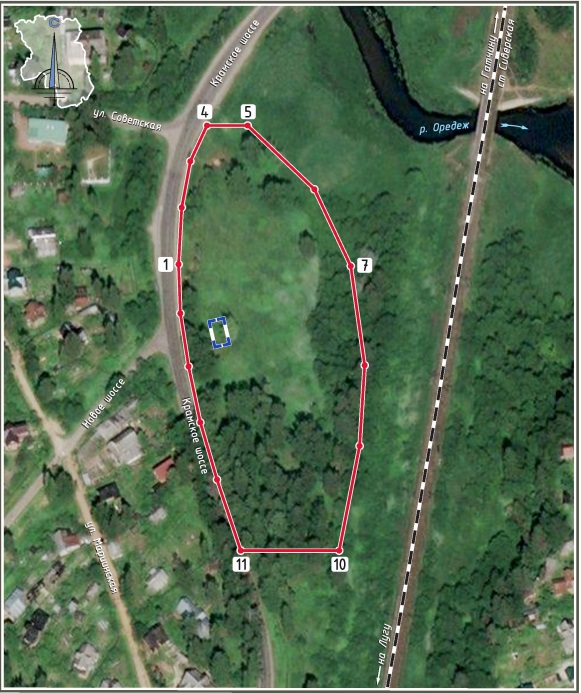 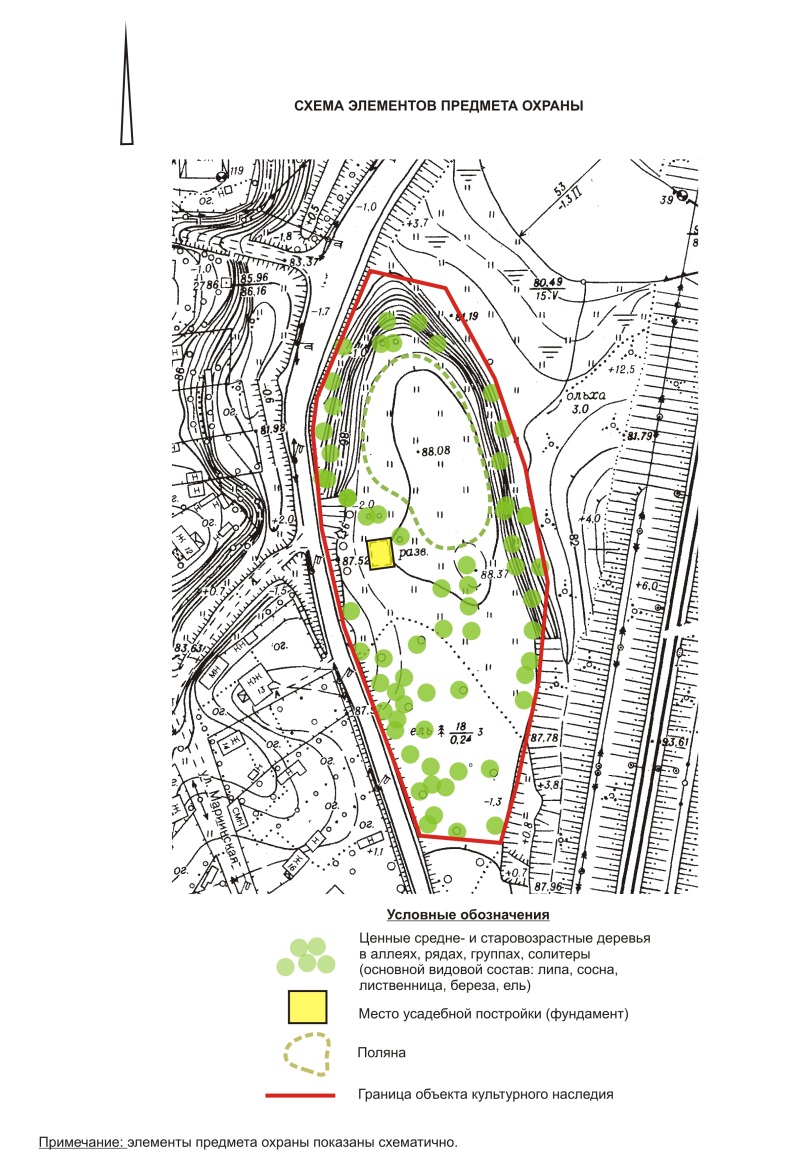 2.Планировочная системаОбширная пейзажная поляна: местоположение (на пологой террасе в северной части территории усадьбы с выходом на край склона к пойме р. Оредеж)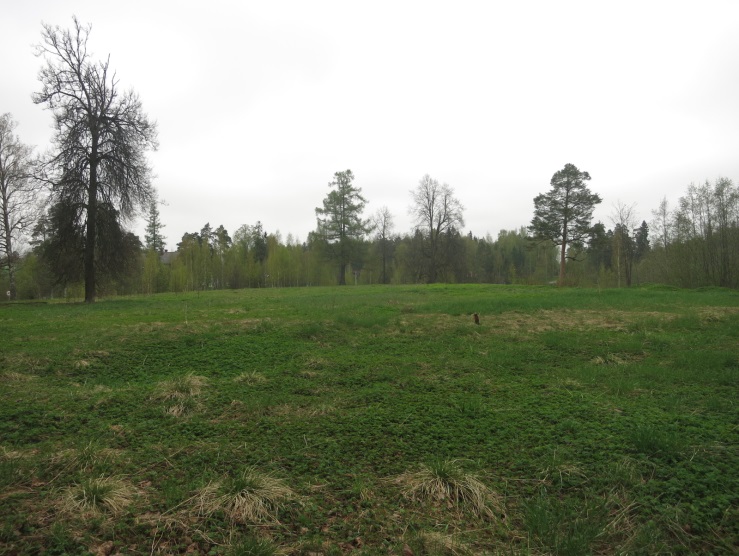 3.НасажденияОсновной видовой состав: ценные древесные породы, в том числе:липа мелколистная, лиственница сибирская, ель обыкновенная, сосна обыкновенная, береза повислая,в том числе:группы и фрагменты аллей из липы (в южной и западной частях парка)солитерные посадки (липа, лиственница, вяз, сосна – на откосе долины р. Оредеж, на плато);ряд из берез: в центральной части ближе к восточной границе, в направлении с севера на юг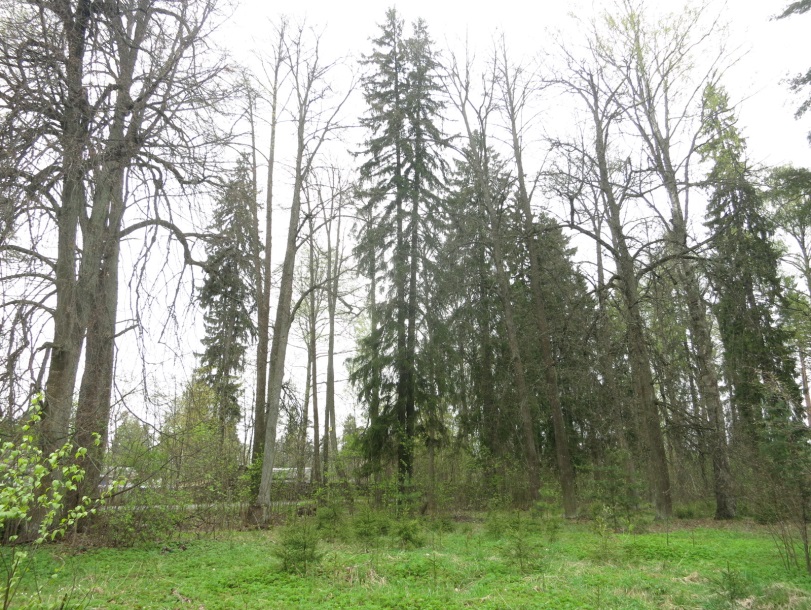 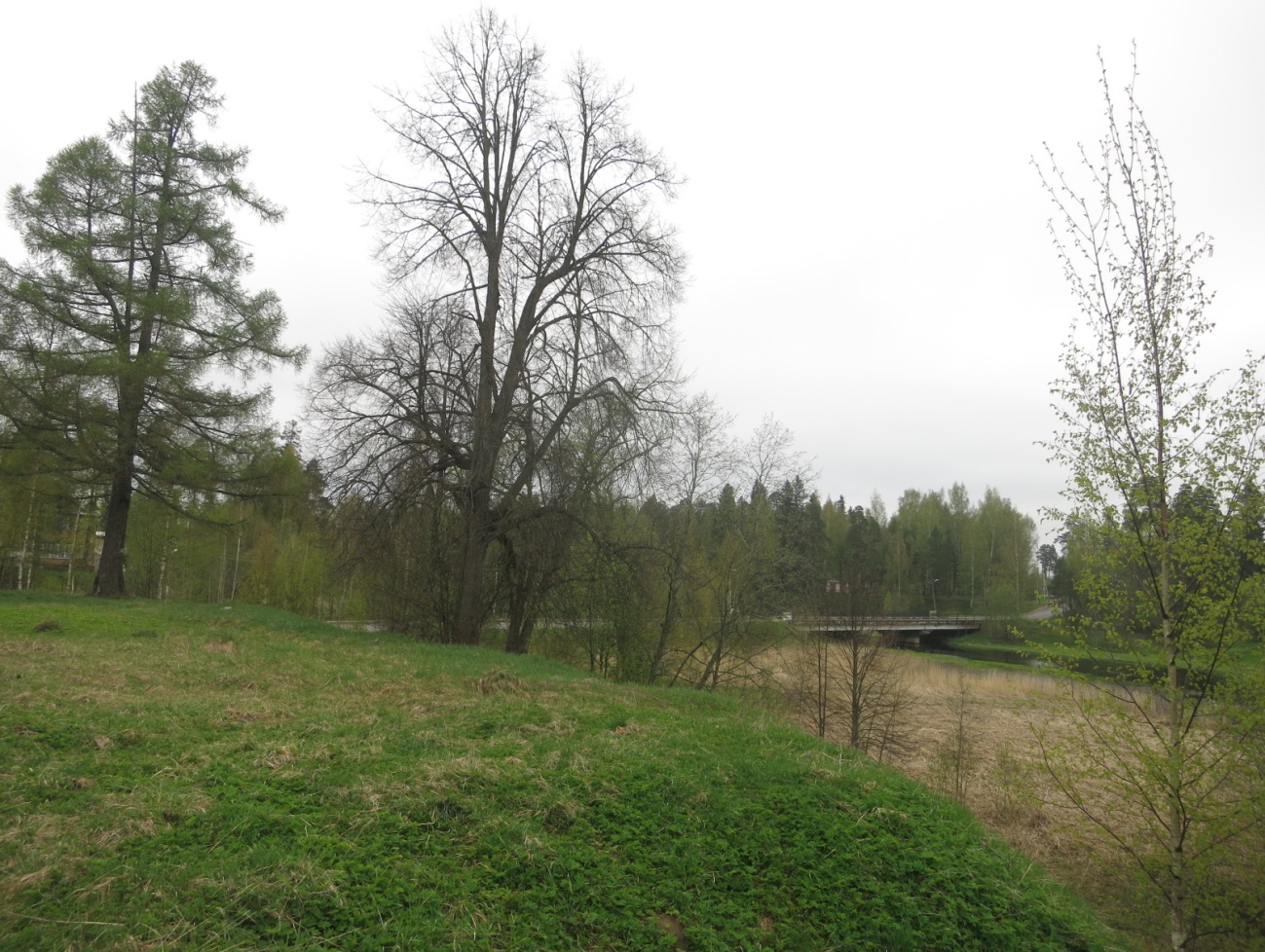 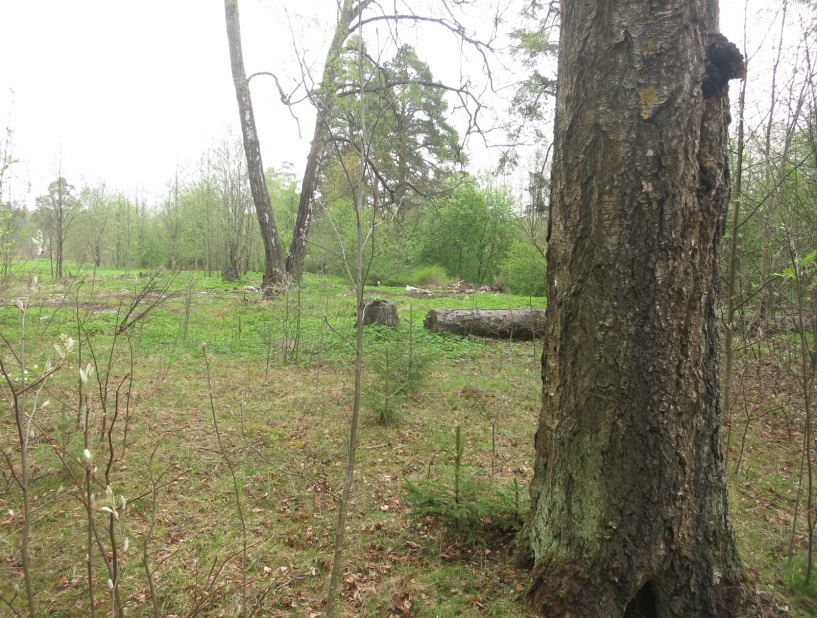 4.РельефСклон террасы к пойме р. Оредеж: местоположение (в северной части территории); Укрепление склона (одерновка)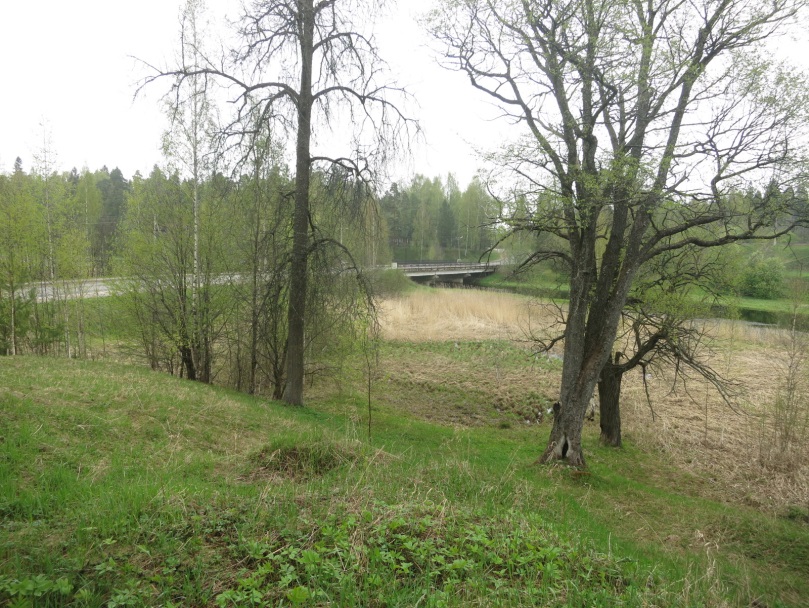 5.Здания, строенияФундамент усадебной постройки: местоположение (в западной части территории усадьбы, у Крамского шоссе)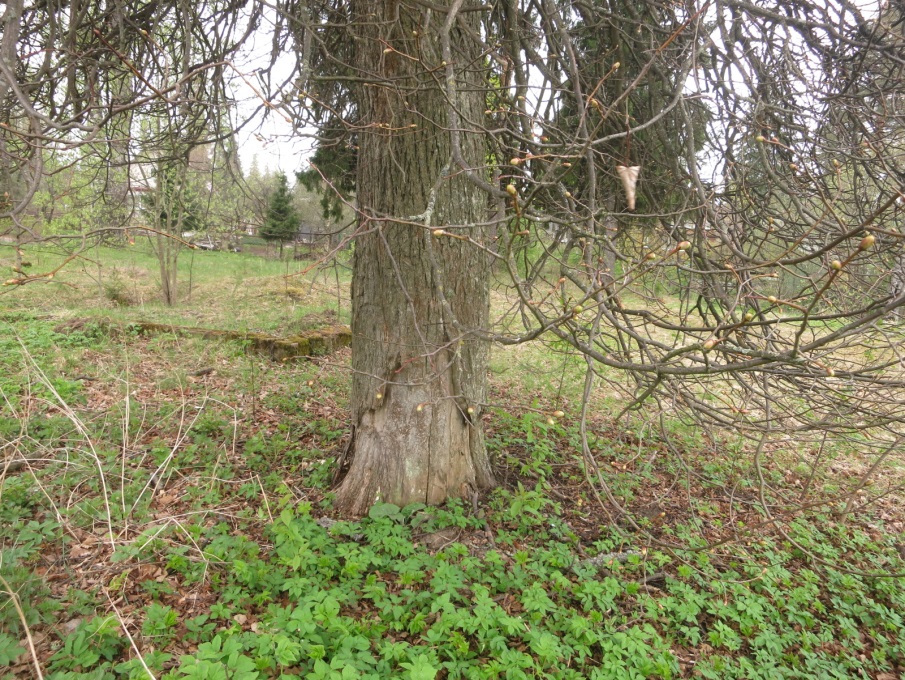 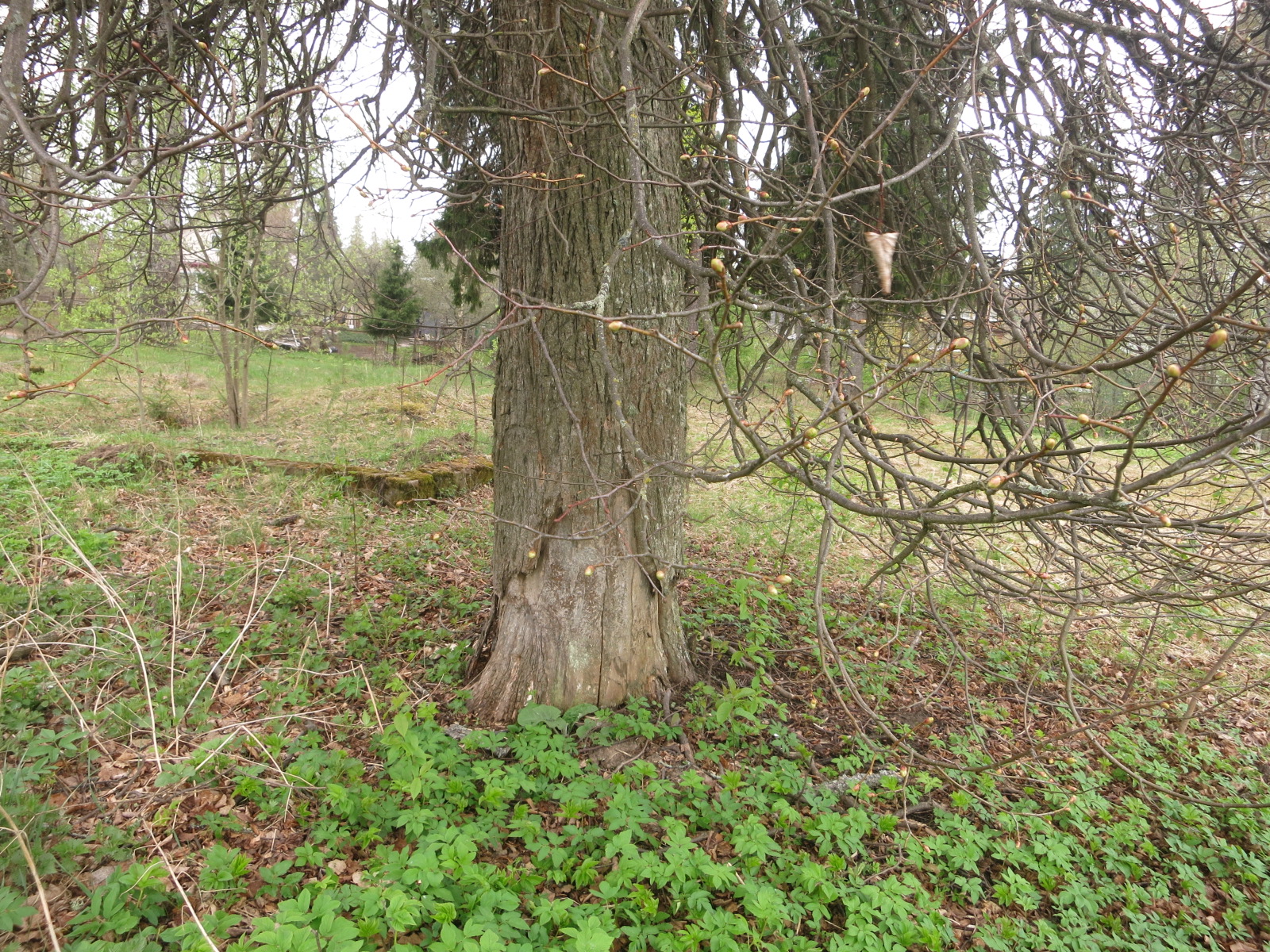 